Das vorliegende Formular dient als Statusbericht an das Eidgenössische Büro für Konsumentenfragen (BFK) für Projekte von Organisationen im Sinne von Art. 5 Abs. 2 KIG im Jahr 2022, die per 31. Oktober 2022 noch nicht abgeschlossen werden konnten, bei denen jedoch bereits Projektkosten angefallen sind.Dieses Formular ist dem BFK bis zum 31. Oktober 2022 zu retournieren.Das ausgefüllte Formular ist dem BFK vorzugsweise elektronisch zuzustellen.Haben Sie Fragen zum Ausfüllen des Formulars? Zögern Sie nicht, Matthias Gehrig vom BFK zu kon-taktieren:Telefon: 058 462 31 20, E-Mail: matthias.gehrig@bfk.admin.chName des ProjektsAngaben zur OrganisationBisheriger ProjektverlaufGrund dafür, dass das Projekt noch nicht abgeschlossen wurdeProjektstatusProjekt-OutputsKommunikation des Projekts und der ProjektergebnisseZukünftiger ProjektverlaufAbrechnung der bisher angefallenen KostenFinanzhilfen von anderen BundesstellenHaben Sie für das Projekt von anderen Bundesstellen Finanzhilfe erhalten? Falls ja: Von welchen Bundesstellen und wie hoch sind die entsprechenden Finanzhilfen?BemerkungenBeizulegende UnterlagenBitte legen Sie Ihrem Gesuch die folgenden Unterlagen bei:Jegliche Belege (Kopien der Rechnung) für die bisher angefallenen externen Kosten.Alle bereits erstellten elektronische und/oder gedruckte Endprodukte.UnterschriftenMit Ihrer Unterschrift bestätigen Sie die Richtigkeit Ihrer Angaben. Vielen Dank für Ihre BemühungenOrt: , Datum: Unterschriften:Anhang: Erklärungen zu der KostentabelleGrundsätzlich unterscheiden wir zwischen internen und externen Kosten.Formular «Projektstatusbericht»Projektstatusbericht an das BFK für Finanzhilfen an Organisationen im Sinne von Art. 5 Abs. 2 KIG für das Jahr 2022Projekttitel: Beantragende Organisation:Ansprechperson:Anschrift:PLZ:Ort:Telefon:E-Mail:Aus welchen Grund konnte bzw. kann das Projekt per 31. Oktober nicht abgeschlossen werden?Welche Arbeiten wurden bisher erledigt, welche Projektphasen konnten bereits abgeschlossen werden? Bitte nehmen Sie dabei Bezug auf die unter Punkt 3.7 des Gesuchs definierten Projektphasen.Liegen bereits elektronische und/oder gedruckte Endprodukte vor? Falls ja: Welche?Bemerkung: Diese Endprodukte müssen Sie dem Projektstatusbericht beilegen (in elektronischer oder gedruckter Form)Liegen bereits elektronische und/oder gedruckte Endprodukte vor? Falls ja: Welche?Bemerkung: Diese Endprodukte müssen Sie dem Projektstatusbericht beilegen (in elektronischer oder gedruckter Form)Nein, es liegen noch keine Endprodukte vor.Ja, es liegen Endprodukte vor, und zwar folgende:Wurde über das Projekt und/oder Zwischenergebnisse des Projekts bereits kommuniziert? Falls ja: Mittels welcher Kommunikationsinstrumente?Wurde über das Projekt und/oder Zwischenergebnisse des Projekts bereits kommuniziert? Falls ja: Mittels welcher Kommunikationsinstrumente?Nein, es gab noch keine Projektkommunikation.Ja, und zwar mittels folgender Kommunikationsinstrumente:Kann das Projekt inhaltlich und finanziell wie ursprünglich geplant fortgeführt werden? Falls nein: Inwiefern nicht und aus welchen Gründen?Kann das Projekt inhaltlich und finanziell wie ursprünglich geplant fortgeführt werden? Falls nein: Inwiefern nicht und aus welchen Gründen?Ja, das Projekt kann inhaltlich und finanziell wie ursprünglich geplant fortgeführt werden.Nein, in Bezug auf Konzeption und/oder Kosten des Projekts ist im Vergleich zur ursprünglichen Planung mit folgenden Veränderungen zu rechnen:Machen Sie die nötigen Angaben zu den bisher angefallenen Projektkosten.Machen Sie die nötigen Angaben zu den bisher angefallenen Projektkosten.Machen Sie die nötigen Angaben zu den bisher angefallenen Projektkosten.Machen Sie die nötigen Angaben zu den bisher angefallenen Projektkosten.Machen Sie die nötigen Angaben zu den bisher angefallenen Projektkosten.Machen Sie die nötigen Angaben zu den bisher angefallenen Projektkosten.Machen Sie die nötigen Angaben zu den bisher angefallenen Projektkosten. Im Anhang finden Sie detaillierte Erläuterungen dazu, wie die Tabelle auszufüllen ist. Im Anhang finden Sie detaillierte Erläuterungen dazu, wie die Tabelle auszufüllen ist. Im Anhang finden Sie detaillierte Erläuterungen dazu, wie die Tabelle auszufüllen ist. Im Anhang finden Sie detaillierte Erläuterungen dazu, wie die Tabelle auszufüllen ist. Im Anhang finden Sie detaillierte Erläuterungen dazu, wie die Tabelle auszufüllen ist. Im Anhang finden Sie detaillierte Erläuterungen dazu, wie die Tabelle auszufüllen ist. Im Anhang finden Sie detaillierte Erläuterungen dazu, wie die Tabelle auszufüllen ist.Bemerkung: Die Belege (Rechnungskopien) der bisher angefallenen externen Kosten sind zusammen mit dem Projektstatusbericht einzureichen.Bemerkung: Die Belege (Rechnungskopien) der bisher angefallenen externen Kosten sind zusammen mit dem Projektstatusbericht einzureichen.Bemerkung: Die Belege (Rechnungskopien) der bisher angefallenen externen Kosten sind zusammen mit dem Projektstatusbericht einzureichen.Bemerkung: Die Belege (Rechnungskopien) der bisher angefallenen externen Kosten sind zusammen mit dem Projektstatusbericht einzureichen.Bemerkung: Die Belege (Rechnungskopien) der bisher angefallenen externen Kosten sind zusammen mit dem Projektstatusbericht einzureichen.Bemerkung: Die Belege (Rechnungskopien) der bisher angefallenen externen Kosten sind zusammen mit dem Projektstatusbericht einzureichen.Bemerkung: Die Belege (Rechnungskopien) der bisher angefallenen externen Kosten sind zusammen mit dem Projektstatusbericht einzureichen.Interne ProjektkostenInterne ProjektkostenInterne ProjektkostenTätigkeitTätigkeitAnzahlprojektbezogener
ArbeitsstundenBrutto-Lohnpro Netto-ArbeitsstundeVollkosten pro
projektbezogenerArbeitsstundeVollkosten pro
projektbezogenerArbeitsstundeKosten      h       CHF      CHF      CHF      CHF      h      CHF      CHF      CHF      CHF      h      CHF      CHF      CHF      CHF       h      CHF      CHF      CHF      CHFTotal interne ProjektkostenTotal interne ProjektkostenTotal interne Projektkosten      CHFExterne ProjektkostenExterne ProjektkostenExterne ProjektkostenKostenProduktionskostenProduktionskosten      CHFDistributionskostenDistributionskosten      CHFAndere externe Projektkosten:       CHFTotal externe ProjektkostenTotal externe ProjektkostenTotal externe Projektkosten      CHFTotal ProjektkostenTotal Projektkosten      CHFWeichen die bisher angefallenen Kosten wesentlich von den Kosten ab, die im Gesuch für die bisher erbrachten Leistungen vorgesehen waren? Falls ja: Wie hoch ist die Abweichung und worauf ist Sie zurückzuführen?Weichen die bisher angefallenen Kosten wesentlich von den Kosten ab, die im Gesuch für die bisher erbrachten Leistungen vorgesehen waren? Falls ja: Wie hoch ist die Abweichung und worauf ist Sie zurückzuführen?Weichen die bisher angefallenen Kosten wesentlich von den Kosten ab, die im Gesuch für die bisher erbrachten Leistungen vorgesehen waren? Falls ja: Wie hoch ist die Abweichung und worauf ist Sie zurückzuführen?Nein, die bisher angefallenen Kosten entsprechen den im Gesuch erwarteten.Nein, die bisher angefallenen Kosten entsprechen den im Gesuch erwarteten.Ja, die bisher angefallenen Kosten weichen von den erwarteten ab:Ja, die bisher angefallenen Kosten weichen von den erwarteten ab:Höhe der Abweichung:       CHFGrund für die Abweichung:Haben Sie anderweitige Bemerkungen zu Ihrer Abrechnung der bisher angefallenen Kosten?Nein, das Projekt hat von keiner anderen Bundesstelle Finanzhilfe erhalten.Nein, das Projekt hat von keiner anderen Bundesstelle Finanzhilfe erhalten.Ja, folgende Beiträge von folgenden Bundesstellen: Ja, folgende Beiträge von folgenden Bundesstellen: BundesstelleBeitrag in Fr.      Fr.      Fr.      Fr.Haben Sie Bemerkungen? Elektronische Unterschrift: Handschriftliche Unterschrift:…………………………………………………………………Interne KostenUnter internen Projektkosten verstehen wir die Kosten, die aufgrund von organisationsinternen Arbeitsaufwänden für das Projekt entstehen. Sie werden berechnet als Produkt aus der Zahl der projektbezogenen Arbeitsstunden und den Vollkosten pro projektbezogener Arbeitsstunde:Interne Projektkosten = Anzahl projektbezogener Arbeitsstunden x Vollkosten pro projektbezogener Arbeitsstunde.Was ist unter «Vollkosten pro projektbezogener Arbeitsstunde» zu verstehen?In den Vollkosten pro projektbezogener Arbeitsstunden sind nicht nur die Lohnkosten der Mitarbeitenden, die projektbezogene Leistungen erbringen, enthalten, sondern auch anteilige Infrastrukturkosten (Raum- und Arbeitsplatzkosten) und anteilige Personaloverhead-Kosten (Mitarbeiterführung, Finanzbuchhaltung, Personaladministration etc.).Wie ermitteln Sie die Vollkosten pro projektbezogener Arbeitsstunde?Vorgehen von Organisationen, die externe Stundensätze kennenDie Vollkosten pro Arbeitsstunde entsprechen in der Regel dem externen Stundensatz, d.h. dem Stundensatz, mit dem externen Kunden Leistungen verrechnet werden, die nach Aufwand abgerechnet werden. Diesen Stundensatz nennen wir «externen Stundensatz».  Wenn Ihre Organisation derartige externe Stundensätze kennt, können Sie diese als Vollkosten pro Arbeitsstunde geltend machen. Dabei ist zu berücksichtigen, dass für einen administrativen Sachbearbeiter mit einem tiefen Lohn nicht der gleiche externe Stundensatz geltend gemacht werden kann wie für einen hochspezialisierten Fachmitarbeiter mit einem hohen Lohn.Damit wir die geltend gemachten Stundensätze validieren können, müssen Organisationen, die externe Stundensätze geltend machen, zusätzlich zu den Vollkosten pro projektbezogener Arbeitsstunden den Brutto-Lohn pro Netto-Arbeitsstunde angegeben. Der Brutto-Lohn pro Netto-Arbeitsstunde ist gegeben durch den Quotienten aus dem Brutto-Jahressalär (exkl. Sozialversicherungsbeiträge des Arbeitgebers und übriger Personalnebenkosten) des Projektmitarbeiters und dessen Netto-Jahresarbeitszeit (Jahresarbeitszeit exklusive Ferien und Feiertage):Das BFK ist berechtigt, geltend gemachte Vollkostensätze, die unverhältnismässig hoch sind, abzulehnen bzw. zu kürzen. Des Weiteren kann das BFK von den Organisationen den Nachweis verlangen, dass die geltend gemachten Stundensätze tatsächlich den Vollkosten entsprechen.Vorgehen von Organisationen, die keine externen Stundensätze kennenBitte nehmen Sie mit dem BFK Kontakt auf. Das BFK verfügt über ein Excel-basiertes Kostenmodell, mit dem wir die Vollkosten pro projektbezogener Arbeitsstunde zusammen mit Ihnen bestimmen können.   Externe KostenUnter externen Projektkosten sind Kosten zu verstehen, die von einem externen Dienstleister in Rechnung gestellt werden. In Bezug auf die externen Projektkosten unterscheiden wir zwischenDistributionskosten, Produktionskosten und allfälligen anderen externen Projektkosten.Bemerkungen:Die externen Kosten schätzen Sie idealerweise auf der Grundlage von Offerten, die Sie bereits eingeholt haben oder auf der Grundlage Ihrer Erfahrungen mit ähnlichen Aufträgen, die Sie in der Vergangenheit an externe Dienstleister vergeben haben.Im Rahmen des Projektabschlussberichts bzw. des Projektstatusberichts müssen die externen Kosten mit Rechnungskopien belegt werden.Beispiel: Wie fülle ich die Kostentabelle aus? 
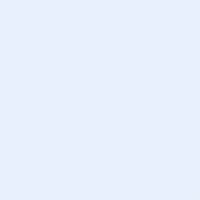 